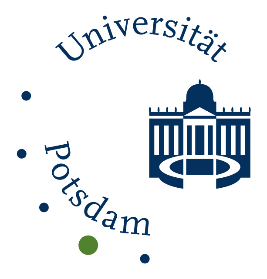 Declaration of originality I confirm that this assignment is my own work, is not copied from any other person's work(published or unpublished), and has not previously been submitted for assessment either atthe University of Potsdam or elsewhere.I hereby certify that I have prepared this thesis without the help of third parties and without the use of sources and aids other than those indicated. The passages taken verbatim or in terms of content from the sources used are identified as such.I have taken note of the "Guideline for Ensuring Good Scientific Practice for Students at the University of Potsdam (Plagiarism Guideline) - dated October 20, 2010", available online at http://uni-potsdam.de/ambek/ambek2011/1/Seite7.pdf.I further accept that this work can be checked for plagiarism with plagiarism detection software.Date___________________________Name__________________________